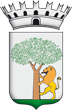 Comune di Noci – Città Metropolitana di BariUfficio di Staff del SindacoM’illumino di Meno 2020- MODULO ADESIONE –Il/La sottoscritto/a _________________________________________________________________Nato/a a ______________________________________________________ il ________________Legale rappresentante dell’Associazione _______________________________________________con sede a ______________________________________________________________________in via _________________________________________________________________ n. _______C.F./P.Iva _______________________________________________________________________Email: _________________________________ Tel. _____________________________________COMUNICAla propria partecipazione all’iniziativa promossa dal Comune di Noci – Assessorato all’Ambiente nell’ambito della manifestazione M’illumino di Meno, Giornata del risparmio energetico e degli stili di vita sostenibili promossa da Caterpillar e Radio2, in programma per sabato 14 marzo 2020 alle ore 15:00.La suddetta Associazione piantumerà n. _____ piante di _____________________________________________________________________________________________________ (indicare specie).Noci, ________________FIRMA LEGALE RAPPRESENTANTELa propria adesione all’iniziativa dovrà essere comunicata al Comune entro martedì 10 marzo alle ore 12:00, compilando ed inviando questo Modulo all’indirizzo e-mail staffsindaco@comune.noci.ba.it.INFORMATIVA SULLA PRIVACYDesideriamo informarLa che il D.Lgs. n. 196 del 30 giugno 2003 (“Codice in materia di protezione dei dati personali”) prevede la tutela delle persone e di altri soggetti rispetto al trattamento dei dati personali. Secondo la normativa indicata, tale trattamento sarà improntato ai principi di correttezza, liceità e trasparenza e di tutela della Sua riservatezza e dei Suoi diritti.Ai sensi dell'articolo 13 del D.Lgs. n.196/2003, pertanto, Le forniamo le seguenti informazioni.I dati da Lei forniti verranno trattati solamente ai fini dell’organizzazione della manifestazione in oggetto.Il trattamento dei dati personali potrà effettuarsi con strumenti manuali, informatici e telematici, sempre in modo da garantire la riservatezza e la sicurezza dei dati stessi.Titolare del trattamento è il Comune di Noci con sede legale in Via Sansonetti 15 – 70015 Noci (BA).Ai sensi e per gli effetti degli artt. 13 e 23 del D. L.gs. n. 196/2003, con la sottoscrizione del presente modulo, acconsento al trattamento dei dati personali secondo le modalità e nei limiti di cui alla presente informativa.Noci, ________________FIRMA LEGALE RAPPRESENTANTE